 «Воспитательное мероприятие: 10 лет ДНР (посвященный Дню Донецкой Народной Республики)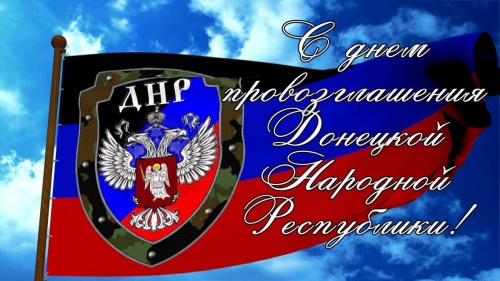 МБОУ “Андреевская школа” Цели:-показать значение Родины в жизни каждого человека;-раскрыть значение слова «патриот»;-формировать нравственные качества учащихся.Задачи:-воспитание любви к своей Родине;-развитие умения учащихся аргументировать свою точку зрения, вести дискуссию.Ход классного часаЗвучит музыка, Гимн ДНР Ведущая:Поезжай за моря – океаныНадо всею землей пролети.Есть на свете различные страныНо такой как у нас не найти.Ведущая: Здравствуйте ребята. Сегодня нас собрал замечательный праздник – День рождения нашей Донецкой Народной Республики!!! Ровно 10 лет назад, 11 мая решилась судьба нашего Донбасса. Люди, которые неравнодушны к судьбе своей родины, вышли на референдум и изъявили свое желание жить в свободной республике.Ведущая: День рождения республики — это день рождения всех людей, что жили и живут в нашем крае!Дорогие ребята!Поздравляем вас с Днем рождения Донецкой Народной Республики Ведущая: Новороссия – наша с вами Родина. Слово Родина произошло от древнего слова род, которое обозначает группу людей объединенных кровным родством. Я предлагаю вспомнить пословицы и поговорки о Родине, родном крае.Поют песнюПроснулся Зверь в кромешной темноте
И Богу была названа цена,
Прогнулись все — и братья во Христе,
Прогнулось всё, но не моя страна.
 
Был урожайным високосный год
И кровью смерть была пьяным-пьяна,
От туч свинцовых гнулся небосвод,
Прогнулось всё, но не моя страна.
 
В пол-неба пламя,
В пол-неба смог,
Донбасс за нами
И с нами Бог!
В полнеба пламя,
В полнеба смог,
Россия с нами
И с нами Бог!
 
Здесь памяти не предали отцов,
Здесь не отдали дедовской земли,
Какой ценою — не отыщешь слов,
Здесь за Отчизну жизнь не берегли.
 
И снова сила русская в руках,
И жизнь, и смерть за Родину красна,
Стоит и держит небосвод в веках
Моя непокорённая страна.
 
В пол-неба пламя,
В пол-неба смог,
Донбасс за нами
И с нами Бог!
В пол-неба пламя,
В пол-неба смог,
Россия с нами
И с нами Бог!
 
Пусть суждено погибнуть на кресте,
Но на колени не поставить нас,
В кровавом полюшке один за всех
Стоит и держит небосвод Донбасс.
 
В пол-неба пламя,
В пол-неба смог,
Донбасс за нами,
И с нами Бог!
В пол-неба пламя,
В пол-неба смог,
Россия с нами,
И с нами Бог!
 
В пол-неба пламя,
В пол-неба смог,
Москва за нами
И с нами Бог!
В пол-неба пламя,
В пол-неба смог,
Россия с нами
И с нами Бог!

Соберите части пословиц. Соедините начало пословицы с её окончанием.1 группа.2 группа.3 группа.Ведущая: - Ребята, а сейчас мы проверим, что вы знаете о нашей Республике. Проведем небольшую викторину, проверим ваши знания.Викторина1. Государственные символы Донецкой народной республики?2. Главный город республики?3. Фамилия Главы нашей Республики?4. День празднования рождения Республики?5. Название рек нашей Республики?6. Наша Республика богата чем?7. Люди каких профессий проживают на территории нашей Республики?Ведущая: Молодцы ребята! Вы правильно ответили на все мои вопросы. Вы достойные граждане нашей страны!Ведущая: Мы славим свою Родину, свой край и поэтому должны знать, понимать и учить свой язык, на котором говорим. Наша Республика, наш поселок  — это общий дом, большая семья. И мы все должны жить в этом большом доме — дружно, мирно.1 Ребенок: если Родину ты любишьМало клясться ей в любви.Перед ней в большом и маломчесть и советь береги.2 Ребенок: Ей не лесть нужны, а правда,ей нужны дела твои.Если родину ты любишь,будь достоин той любви.3 Ребенок: Если Родину ты любишь,не забудь как трудный часМы отечество спасали, и оно спасало нас.Никакие испытанья нам с тобою не страшны.Если родину мы любим, если мы ее сыны!4 Ребёнок: Что мы Родиной зовём?Дом, где мы с тобой растём,И берёзки, вдоль которых,Взявшись за руки идём.5 Ребёнок: Что мы Родиной зовём?Солнце в небе голубом.И душистый, золотистый,Хлеб за праздничным столом.Что мы Родиной зовём?Дети все вместе. Край где мы с тобой живём!Показ презентацииВедущая: «Земля щедра к тем, у кого руки добрые» — гласит народная мудрость. Пожелаем же и мы себе, чтобы звезда нашего государства светила ярко и высоко, чтобы каждый гражданин нашей Донецкой Республики верил в её путеводную силу.Ведущая:   Этот день можно смело назвать Народным Днём. Ведь именно люди, выкладывающие кирпичики к светлому будущему страны, являются самым дорогим и ценным достоянием молодой Республики.От всей души желаем мира, душевного равновесия и реализации всех намеченных планов, чтобы этот уголок планеты был местом для счастливых встреч и радостных событий, чтобы наша Республика всегда процветала и каждому жителю дарила добрую надежду на исполнение заветной мечты, чтобы каждый гордился тем, что живет на прекрасной Донецкой земле!Одна у человека родная мать, не страшно умирать.За Родину-матьмать родимая.Родина любимая – одна у него и Родина.Родина – мать, хлеба не даст.Береги землю родимую,умей за неё постоять.Чужбина – не родная мать,как мать любимую.Родная сторона – мать, не страшно умирать.За Родину-матьучись защищать.Родину-мать чужая – мачеха. 